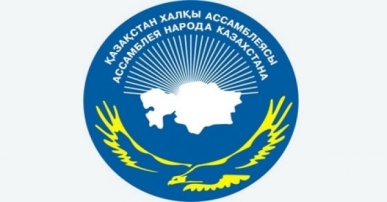 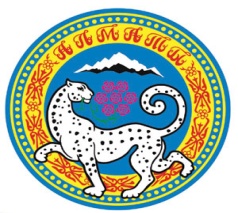 Совет матерей при Ассамблее народа Казахстана города Алматы         Совет матерей при АНК г.Алматы был основан 21 мая 2014 года. В  состав Совета вошли женщины-руководители, а также активистки из числа этнокультурных объединений (ЭКО) г.Алматы и районных Советов матерей. До этого практически во всех ЭКО действовали Клубы женщин, Советы матерей, Женские советы.          Совет матерей в своей деятельности призван способствовать укреплению семьи в деле патриотического и духовно-нравственного воспитания, распространению   опыта   успешных   семей,    содействие   в   планировании   и организации  профилактической работы с неблагополучными  семьями, повышение уровня ответственности родителей за воспитание детей и т.д.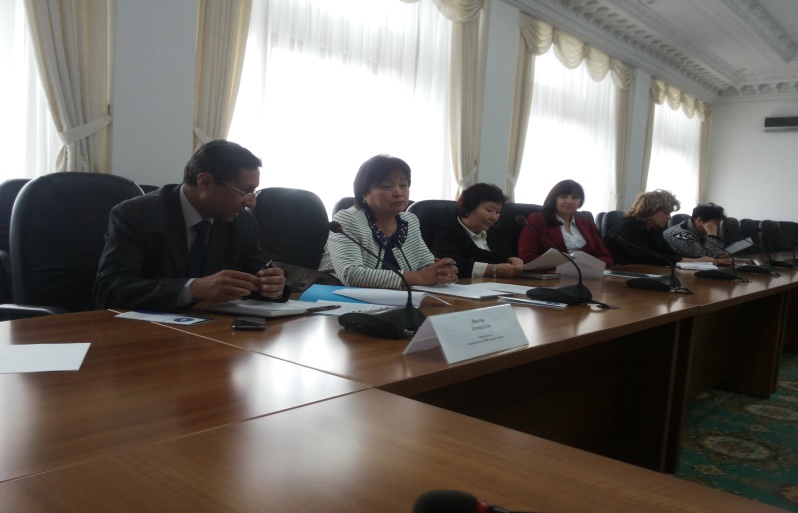 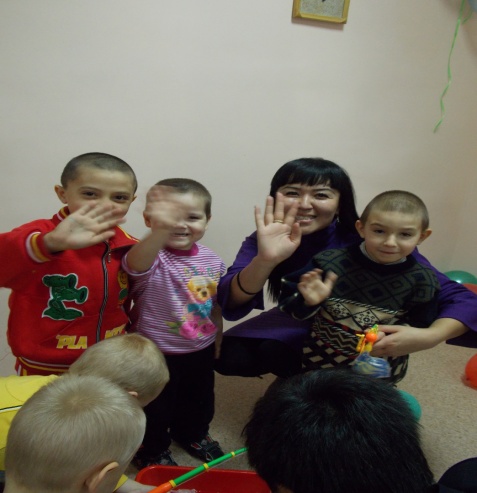             Приоритетными в работе совета являются:Вовлечением матерей к активному участию в воспитательном процессе и инициация   ЭКО   в данном направлении;Оказание психологической и консультационной помощи молодым, а также социально - уязвимым и неполным семьям;Содействие в помощи трудным подросткам, находящимся в социально опасном положении;Участие в решении проблем детей, оставшихся без попечения родителей; В реализации социальных  программ и акций по охране материнства и детства;Проведение семейных культурно - досуговых и спортивных мероприятий в ЭКО, а также мероприятий, проводимых в учебных заведениях города;Установление сотрудничества с аналогичными организациями, действующими на территории г. Алматы, Республики Казахстан, с международными организациями.Секретариат Ассамблеи                                                     КГУ «Қоғамдық келісім» аппаратанарода Казахстана г.Алматы                                                                           акима г.Алматы                                                                                                                                      г.Алматы, пл.Республики,13                        	                            тел: +7(727)232-42-31                                                                                                         e-mail: kogamdyk.almaty@mail.ru                                                                Совет матерей при АНК г.Алматы                       e-mail: sovetmatereymank@mail.ru                        